ЗАТВЕРДЖЕНОНаказ територіального управління  Служби судової охорони у Житомирській області від 15.10.2020 № 206УМОВИпроведення конкурсу на зайняття вакантної посади контролера І категорії другого взводу охорони першого підрозділу охорони територіального управління Служби судової охорони у Житомирській областіЗагальні умови.1. Основні посадові обов’язки контролера І категорії другого взводу охорони першого підрозділу охорони територіального управління Служби судової охорони у Житомирській області: 1) здійснює завдання по забезпеченню охорони судів, органів та установ системи правосуддя;2) забезпечує пропуск осіб до будинків (приміщень) судів, органів та установ системи правосуддя та на їх територію транспортних засобів;3) забезпечує підтримання та реагує на порушення громадського порядку при розгляді справ судом, вживає заходів для припинення проявів неповаги до суду;4) здійснює заходи з охорони, забезпечення недоторканності та цілісності приміщень судів, органів і установ системи правосуддя, недоторканності та цілісності розташованого у таких приміщеннях майна, запобігає недопущення чи припинення протиправних дій щодо нього;5) інформує старшого наряду про зміни в несенні служби, що можуть призвести до ускладнення обстановки з охорони об’єкта приміщень суду, органу й установи системи правосуддя.2. Умови оплати праці:1) посадовий оклад – 3260 гривень, відповідно до постанови Кабінету Міністрів України від 03.04.2019 № 289 «Про грошове забезпечення співробітників Служби судової охорони» та наказу Служби судової охорони від 27.12.2019 № 281 «Про установлення посадових окладів співробітників територіальних підрозділів (територіальних управлінь) Служби судової охорони»;2) грошове забезпечення – відповідно до ч. 1 ст. 165 Закону України «Про судоустрій і статус суддів» складається з посадового окладу, окладу за спеціальним званням, щомісячних додаткових видів грошового забезпечення (підвищення посадового окладу, надбавки, доплати, які мають постійний характер), премії та одноразових додаткових видів грошового забезпечення. 3. Інформація про строковість чи безстроковість призначення на посаду: безстроково. 4. Перелік документів, необхідних для участі в конкурсі, та строк їх подання:1) письмова заява про участь у конкурсі, у якій також зазначається надання згоди на проведення спеціальної перевірки стосовно неї відповідно до Закону України «Про запобігання корупції» і на обробку персональних даних відповідно до Закону України «Про захист персональних даних»; 2) копія паспорта громадянина України, ідентифікаційний код; 3) копії документів про освіту (диплом/атестат з додатком з оцінками); 4) заповнена особова картка визначеного зразка з наклейною фотокарткою розміром 30х40 мм (форма П-2 – згідно з додатком), автобіографія (згідно з додатком);5) декларація, визначена Законом України «Про запобігання корупції» (роздрукований примірник із сайту Національного агентства з питань запобігання корупції); 6) копія трудової книжки; 7) медична довідка про стан здоров’я, форму і порядок надання якої визначають спільно центральний орган виконавчої влади з реалізації державної політики у сфері державної служби та центральний орган виконавчої влади, який забезпечує формування та реалізує державну політику у сфері охорони здоров’я (форма 086/о);7.1.) сертифікат про проходження профілактичного наркологічного огляду (форма № 140/о)7.2.) медична довідки про проходження обов’язкових попереднього та періодичного психіатричних оглядів (форма № 122/-2/о);8) копія військового квитка або посвідчення особи військовослужбовця (для військовозобов’язаних або військовослужбовців). Особа, яка бажає взяти участь у конкурсі, перед складанням кваліфікаційного іспиту пред’являє Комісії для проведення конкурсу на зайняття вакантних посад Служби паспорт громадянина України. Документи приймаються з 08:30 19.10.2020 до 16:30 28.10.2020 за адресою: м. Житомир, вул. Бориса Лятошинського, 5.На контролера І категорії другого взводу охорони першого підрозділу охорони територіального управління Служби судової охорони у Житомирській області поширюються обмеження та вимоги, встановлені Законом України «Про запобігання корупції», а також передбачені для поліцейських Законом України «Про Національну поліцію» обмеження, пов’язані зі службою в поліції (частина третя статті 163 Закону України «Про судоустрій і статус суддів»).5. Місце, дата та час початку проведення конкурсу: Територіальне управління Служби судової охорони у Житомирській області (м. Житомир, вул. Бориса Лятошинського, 5) 03 листопада 2020 року, 10 година  00 хвилин.6. Прізвище, ім’я та по батькові, номер телефону та адреса електронної пошти особи, яка надає додаткову інформацію з питань проведення конкурсу:Власюк Максим Валерійович, 0632605113, vrp.sso.zit@gmail.com.ЗАТВЕРДЖЕНОНаказ територіального управління  Служби судової охорони у Житомирській області від 15.10.2020 № 206УМОВИпроведення конкурсу на зайняття вакантної посади контролера ІІ категорії другого взводу охорони першого підрозділу охорони територіального управління Служби судової охорони у Житомирській областіЗагальні умови.1. Основні посадові обов’язки контролера ІІ категорії другого взводу охорони першого підрозділу охорони територіального управління Служби судової охорони у Житомирській області: 1) здійснює завдання по забезпеченню охорони судів, органів та установ системи правосуддя;2) забезпечує пропуск осіб до будинків (приміщень) судів, органів та установ системи правосуддя та на їх територію транспортних засобів;3) забезпечує підтримання та реагує на порушення громадського порядку при розгляді справ судом, вживає заходів для припинення проявів неповаги до суду;4) здійснює заходи з охорони, забезпечення недоторканності та цілісності приміщень судів, органів і установ системи правосуддя, недоторканності та цілісності розташованого у таких приміщеннях майна, запобігає недопущення чи припинення протиправних дій щодо нього;5) інформує старшого наряду про зміни в несенні служби, що можуть призвести до ускладнення обстановки з охорони об’єкта приміщень суду, органу й установи системи правосуддя.2. Умови оплати праці:1) посадовий оклад – 3170 гривень, відповідно до постанови Кабінету Міністрів України від 03.04.2019 № 289 «Про грошове забезпечення співробітників Служби судової охорони» та наказу Служби судової охорони від 27.12.2019 № 281 «Про установлення посадових окладів співробітників територіальних підрозділів (територіальних управлінь) Служби судової охорони»;2) грошове забезпечення – відповідно до ч. 1 ст. 165 Закону України «Про судоустрій і статус суддів» складається з посадового окладу, окладу за спеціальним званням, щомісячних додаткових видів грошового забезпечення (підвищення посадового окладу, надбавки, доплати, які мають постійний характер), премії та одноразових додаткових видів грошового забезпечення. 3. Інформація про строковість чи безстроковість призначення на посаду: безстроково. 4. Перелік документів, необхідних для участі в конкурсі, та строк їх подання:1) письмова заява про участь у конкурсі, у якій також зазначається надання згоди на проведення спеціальної перевірки стосовно неї відповідно до Закону України «Про запобігання корупції» і на обробку персональних даних відповідно до Закону України «Про захист персональних даних»; 2) копія паспорта громадянина України, ідентифікаційний код; 3) копії документів про освіту (диплом/атестат з додатком з оцінками); 4) заповнена особова картка визначеного зразка з наклейною фотокарткою розміром 30х40 мм (форма П-2 – згідно з додатком), автобіографія (згідно з додатком);5) декларація, визначена Законом України «Про запобігання корупції» (роздрукований примірник із сайту Національного агентства з питань запобігання корупції); 6) копія трудової книжки; 7) медична довідка про стан здоров’я, форму і порядок надання якої визначають спільно центральний орган виконавчої влади з реалізації державної політики у сфері державної служби та центральний орган виконавчої влади, який забезпечує формування та реалізує державну політику у сфері охорони здоров’я (форма 086/о);7.1.) сертифікат про проходження профілактичного наркологічного огляду (форма № 140/о)7.2.) медична довідки про проходження обов’язкових попереднього та періодичного психіатричних оглядів (форма № 122/-2/о);8) копія військового квитка або посвідчення особи військовослужбовця (для військовозобов’язаних або військовослужбовців). Особа, яка бажає взяти участь у конкурсі, перед складанням кваліфікаційного іспиту пред’являє Комісії для проведення конкурсу на зайняття вакантних посад Служби паспорт громадянина України. Документи приймаються 08:30 19.10.2020 до 16:30 28.10.2020 за адресою: м. Житомир, вул. Бориса Лятошинського, 5.На контролера ІІ категорії другого взводу охорони першого підрозділу охорони територіального управління Служби судової охорони у Житомирській області поширюються обмеження та вимоги, встановлені Законом України «Про запобігання корупції», а також передбачені для поліцейських Законом України «Про Національну поліцію» обмеження, пов’язані зі службою в поліції (частина третя статті 163 Закону України «Про судоустрій і статус суддів»).5. Місце, дата та час початку проведення конкурсу: Територіальне управління Служби судової охорони у Житомирській області (м. Житомир, вул. Бориса Лятошинського, 5) 03 листопада 2020 року, 10 година  00 хвилин.6. Прізвище, ім’я та по батькові, номер телефону та адреса електронної пошти особи, яка надає додаткову інформацію з питань проведення конкурсу:Власюк Максим Валерійович, 0632605113, vrp.sso.zit@gmail.com.АВТОБІОГРАФІЯ___________________________________________________________прізвище, ім'я по батьковіПишеться власноручно, за довільною формою, без виправлень, із зазначенням дати (числа, місяця, року) і місця народження, громадянства, національності, освіти, коли і які навчальні заклади закінчили, служби у Збройних Силах, Національній гвардії, Внутрішніх військах, Службі безпеки, а також роботи від початку трудової діяльності і причин переходу з однієї роботи на іншу, виконання громадської роботи, складу сім'ї — коротких відомостей про дружину (чоловіка), дітей, батька, матір, братів і сестер (власних, а також дружини (чоловіка)); чи притягувались самі або родичі  до судової відповідальності, чи маєте близьких родичів за кордоном, чи маєте будинки, дачі, гаражі, автомототранспорт і плавзасоби та за які кошти вони придбані.____________________________________________________________________________________________________________________________________________________________________________________________________________________________________________________________________________________________________________________________________________________________________________________________________________________________________________________________________________________________________________________________________________________________________________________________________________________________________________________________________________________________________________________________________________________________________________________________________________________________________________________________________________________________________________________________________________________________________________________________________________________________________________________________________________________________________________________________________________________________________________________________________________________________________________________________________________________________________________________________________________________________________________________________________________________________________________________________________________________________________________________________________________________________________________________________________________________________________________________________________________________________________________________________________________________________________________________________________________________________________________________________________________________________________________________________________________________________________________________________________________________________________________________________________________________________________________________________________________________________________________________________________________________________________________________________________________________________________________________________________________________________________________________________________________________________________________________________________________________________________________________________________________________________________________________________________________________________________________________________________________________________________________________________________________________________________________________________________________________________________________________________________________________________________________________________________________________________________________________________________________________________________________________________________________________________________________________________________________________________________________________________________________________________________________________________________________________________________________________________________________________________________________________________________________________________________________________________________________________________________________________________________________________________________________________________________________________________________________________________________________________________________________________________________________________________________________________________________________________________________________________________________________________________________________________________________________________________________________________________________________________________________________________________________________________________________________________________________________________________________________________________________________________________________________________________________________________________________________________________________________________________________________________________________________________________________________________________________________________________________________________________________________________________________________________________________________________________________________________________________________________________________________________________________________________________________________________________________________________________________________________________________________________________________________________________________________________________________________________________________________________________________________________________________________________________________________________________________________________________________________________________________________________________________________________________________________________________________________________________________________________________________________________________	Домашня адреса, номер телефону. Дата заповнення автобіографії та особистий  підпис.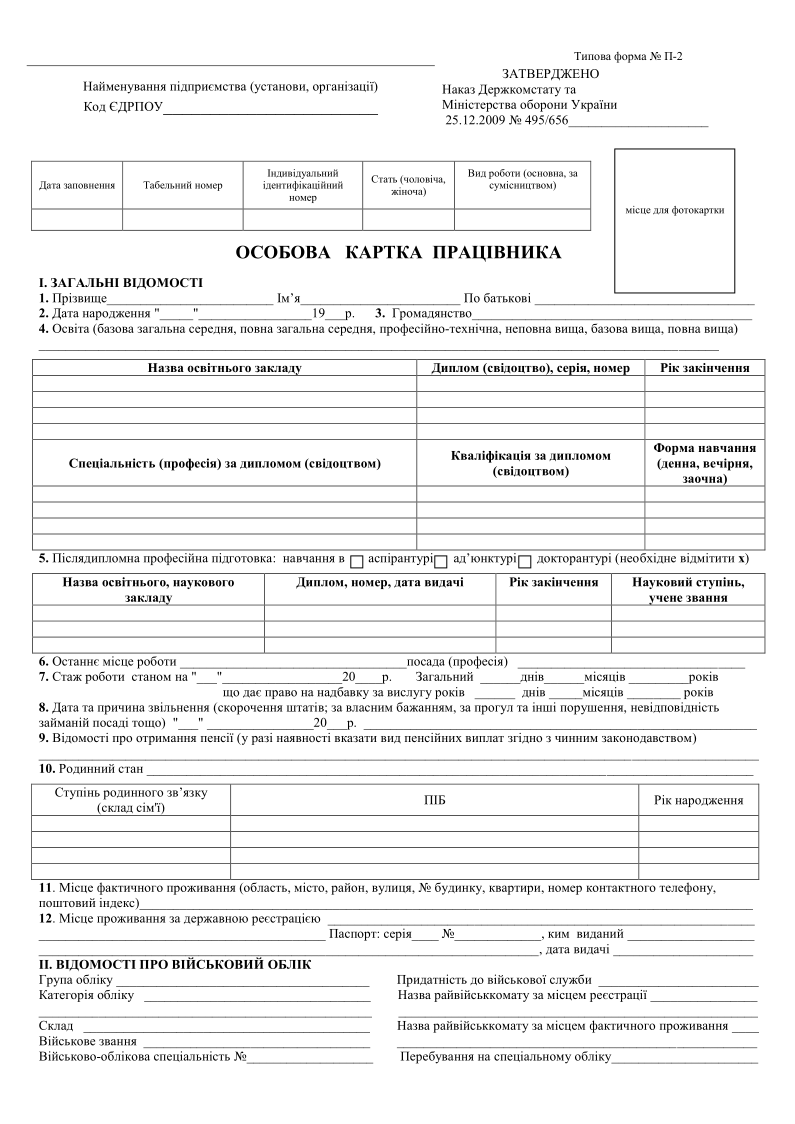 Додаток 10до Тимчасової інструкції з фізичної підготовки Служби судової охорони, затвердженої наказом Служби судової охорони від 23.12.2019 № 273ПОРЯДОКорганізації та проведення перевірки рівня фізичної підготовленості на
зайняття вакантних посад співробітників Служби судової охорониІ.	Загальні положенняОсновною метою тестування кандидатів на заміщення вакантних посад співробітників Служби (далі - кандидати) є визначення їх придатності до служби в Службі та придатності до опанування навчальної програми за відповідним рівнем освіти, їх здатності переносити фізичні навантаження без зниження працездатності під час виконання службових завдань, які визначені підрозділам Служби.Рівень фізичної підготовленості кандидатів визначається за допомогою проведення тестування їх основних фізичних якостей і навичок (сили, витривалості, швидкості, гнучкості, спритності).Фізично підготовленим до служби є кандидат, який під час тестування виконав усі передбачені вправи не нижче ніж «зараховано» згідно таблиці нормативів з фізичної підготовки кандидатів на заміщення вакантних посад співробітників Служби судової охорони.II. Організація та порядок проведення перевіркиОрганізація роботи з проведення перевірки рівня фізичної підготовленості кандидатів покладається на конкурсну комісію.Тестування рівня фізичної підготовленості кандидатів на службу проводиться на об’єктах спортивної інфраструктури із забезпеченням належних санітарно-гігієнічних умов та в присутності медичних працівників.До складу конкурсної комісії залучаються співробітники (працівники) Служби, фахівці з фізичної підготовки інших органів виконавчої влади, закладів, установ, організацій (за згодою).Ознайомлення кандидатів із вправами та нормативами з фізичної підготовки, умовами та вимогами щодо їх виконання здійснюється конкурсною комісією.До перевірки рівня фізичної підготовленості комісія допускає осіб, які мають медичну довідку про відсутність обмежень за станом здоров’я для виконання визначених фізичних вправ.Вивчення рівня фізичної підготовленості кандидатів здійснюється з урахуванням вікових груп, визначених у п. 2.8 розділу 2 Інструкції.Для чоловіків та жінок умови тестування однакові. Кандидати виконують вправи тільки у спортивній формі одягу та взутті.Тестування проводиться при температурі не вище + ЗО °С та не нижче мінус 17 °С.Рівень фізичної підготовленості кандидатів на посади співробітників до центрального органу управління, територіальних управлінь та підрозділів охорони (крім підрозділів особистої безпеки суддів та підрозділів швидкого реагування) незалежно від статі визначається за результатами виконання таких вправ:комплексна силова вправа;біг на 100 метрів;біг на 1000 метрів.Рівень фізичної підготовленості кандидатів на службу до підрозділів особистої безпеки суддів та підрозділів швидкого реагування визначається за результатами виконання таких вправ:підтягування на перекладині;біг на 100 метрів;біг на 1000 (3000) метрів;володіння прийомами особистого захисту, які включають захист від ударів руками й ногами, звільнення від захватів, обеззброєння супротивника, больові прийоми, кидки.Виконання прийомів особистого захисту оцінюється відповідно до опису, наведеного в додатку 4 Тимчасової інструкції з фізичної підготовки Служби судової охорони:«виконано» - якщо прийом проведено відповідно до опису, швидко, впевнено й доведено до завершення;«не виконано» - якщо прийом проведено не відповідно до опису або не доведено до завершення.Для зарахування прийомів особистого захисту кандидат повинен виконати не менше ніж три прийоми.У разі відсутності умов виконання бігу на 100 метрів виконується човниковий біг 10x10 метрів.У деяких випадках за рішенням голови комісії послідовність виконання вправ та їх кількість може бути змінена тільки з дозволу та погодження Голови Служби судової охорони (першого заступника Голови Служби судової охорони).Етапи проведення вправ:вступна частина (проведення цільового інструктажу; доведення вправ та нормативів, послідовності здійснення вправи та порядку його оцінювання; здійснення медичного огляду);підготовча частина (розминка тривалістю до 15 хвилин, яка проводиться кандидатами самостійно);основна частина (виконання контрольних вправ з перервами на відпочинок не менше 15 хвилин між вправами);заключна частина.Перед початком тестування з кандидатами обов’язково проводиться цільовий інструктаж, про що робиться відповідний запис у журналі обліку інструктажів та медичного огляду кандидатів.	На інструктажі кандидатам наголошується на необхідності дотримання заходів безпеки при виконанні вправ з фізичної підготовки та запобігання травматизму, а також проводиться опитування кандидатів стосовно їх готовності до фізичного навантаження, яке засвідчується особистим підписом кандидата.Медичний огляд перед початком тестування проводиться тільки медичним працівником державного або комунального закладу охорони здоров’я.Кандидати, які скаржаться на погане самопочуття, оглядаються вищезазначеним медичним працівником і без його дозволу не допускаються до виконання вправ і нормативів. У разі погіршення самопочуття під час тестування кандидат повинен негайно повідомити про це членів комісії, які зобов’язані організувати надання йому невідкладної медичної допомоги.Тестування з фізичної підготовки проводиться протягом одного дня. Кандидату для виконання контрольної вправи надається одна спроба. Виконання вправи повторно з метою поліпшення результату не допускається. В окремих випадках, коли вправи не виконано через обставини, які не залежать від кандидата, голова комісії може дозволити виконання вправи повторно.Для об’єктивного оцінювання кандидатів члени комісії застосовують відповідні технічні засоби та прилади (секундомір, нагрудний номер, стартовий прапорець тощо).Результати тестування оформлюються протоколом та оголошуються кандидатам не пізніше як на наступний після проведення перевірки день. Протокол із результатами тестування подається на розгляд голові конкурсної комісії.Результати тестування з фізичної підготовленості кандидата вважаються дійсними протягом 6 місяців з моменту участі у конкурсі на заміщення вакантних посад співробітників Служби та за рішенням конкурсної комісії можуть зараховуватися йому у разі повторної участі у конкурсі.Оскарження кандидатами результатів тестування розглядається в установленому порядку відповідно до вимог чинного законодавства України.Додаток 3до Тимчасової інструкції з фізичної підготовки Служби судової охорони, затвердженої наказом Служби судової охорони від 23.12.2019 № 273Фізичні вправи загальної фізичної підготовки, їх найменування та умови виконання1.	Вправи для розвитку силиВправа 6. Комплексна силова вправа.Виконується протягом однієї хвилини:За командою «До виконання вправи приступити!» перші 30 секунд особа, що перевіряється, з вихідного положення лежачи на спині виконує максимально можливу кількість піднімання тулуба в положення сидячи, руки за головою, пальці зчеплені в «замок», лопатки торкаються поверхні підлоги, ноги зігнуті в колінах під прямим кутом, ступні притиснуті партнером до підлоги. Через 30 секунд за командою «Час!» особа, що перевіряється, приймає вихідне положення в упорі лежачи (руки на ширині плечей, кисті вперед, лікті розведені не більше ніж на 45 градусів відносно тулуба, плечі, тулуб і ноги утворюють пряму лінію) та без паузи для відпочинку виконує протягом наступних 30 секунд максимально можливу кількість згинань і розгинань рук до команди «Стій!». Згинаючи руки, особа, що перевіряється, обов’язково торкається грудьми поверхні підлоги, повертаючись у вихідне положення, розгинає повністю руки в ліктьових суглобах. Результатом виконання вправи є загальна кількість піднімання тулуба та згинань і розгинань рук в упорі лежачи за одну хвилину.Вправа не зараховується в разі:- відсутності торкання ліктями колін під час виконання першої частини вправи;- відсутності торкання лопатками поверхні підлоги при поверненні у вихідне положення під час виконання першої частини вправи;- якщо пальці розімкнуті з положення «замка» під час виконання першої частини вправи;- торкання підлоги колінами, стегнами, тазом під час виконання другої частини вправи;- порушення прямої лінії «плечі-тулуб-ноги» під час виконання другої частини вправи;- неповне випрямлення ліктьового суглоба у вихідному положенні під час виконання другої частини вправи;- почергового розгинання рук під час виконання другої частини вправи;- відсутності торкання грудьми поверхні підлоги під час виконання другої частини вправи;- розведення ліктів щодо тулуба більше ніж на 45 градусів під час виконання другої частини вправи.2. Вправи для розвитку витривалостіВитривалість визначається здатністю співробітників протистояти стомленості в процесі службової діяльності. Основними засобами розвитку витривалості є прискорене переміщення на дистанції, біг на лижах, кроси, плавання, подолання смуги перешкод, спортивні та рухливі ігри.Вправа 13. Біг на 1км.Вправа 14. Біг на 3км.3. Вправи для розвитку швидкостіШвидкість визначається здатністю співробітника здійснювати рухові дії за мінімальний час. Основними засобами розвитку швидкості є біг на короткі дистанції з максимальною швидкістю і вправи, які вимагають швидкої реакції, високої швидкості та максимальної частоти виконання окремих рухів.Вправа 15. Біг на 100 м.Проводиться на бiговiй дорiжцi чи на рівному майданчику з будь-яким покриттям. За командою «НА СТАРТ!» пiдiйти до стартової лiнiї, поставити одну ногу вперед, не наступаючи на лiнiю, другу залишити на пiвкроку позаду. За командою «УВАГА!» перенести вагу тіла на поштовхову ногу, тулуб нахилити вперед, руки зігнути в ліктях, за командою «РУШ!» почати біг.Вправа 15а. Човниковий біг 10х10 м. Проводиться на рівному майданчику, розміченому лiнiями старту й повороту через 10 м. За командою «РУШ!» з високого старту пробігти 10 м, заступити ногою за лiнiю повороту, повернутися кругом, пробігти так само ще дев’ять вiдрiзкiв.ТАБЛИЦЯнормативів з фізичної підготовки кандидатів на заміщення вакантних посад співробітників Служби судової охорониПримітка: перевірка рівня фізичної підготовленості кандидатів на заміщення вакантних посад проводиться відповідно до Тимчасової інструкції з фізичної підготовки Служби судової охорони, затвердженої наказом Служби судової охорони від 23.12.2019 № 273, за результатами виконання таких вправ: 1) Комплексна силова вправа; 2) Біг 100 м;3) Біг 1000 м.№з/пКонтрольна вправаНорматив вважається «зараховано» у таких межахНорматив вважається «зараховано» у таких межахНорматив вважається «зараховано» у таких межахНорматив вважається «зараховано» у таких межахНорматив вважається «зараховано» у таких межахНорматив вважається «зараховано» у таких межахНорматив вважається «зараховано» у таких межахНорматив вважається «зараховано» у таких межахНорматив вважається «зараховано» у таких межахНорматив вважається «зараховано» у таких межахНорматив вважається «зараховано» у таких межахНорматив вважається «зараховано» у таких межах№з/пКонтрольна вправачоловікичоловікичоловікичоловікичоловікичоловікижінкижінкижінкижінкижінкижінки№з/пКонтрольна вправаІдо 24 роківІІ-ІІІ25-34роківIV35-39роківV40-44роківVI45-49роківVII50 і старшеІдо 24 роківІІ25-29роківIII30-34роківIV35-39роківV40-44роківVI45 і старшеНормативи для кандидатів на службу до центрального органу управління, територіальних управлінь, підрозділів охорони,оперативно-чергової службиНормативи для кандидатів на службу до центрального органу управління, територіальних управлінь, підрозділів охорони,оперативно-чергової службиНормативи для кандидатів на службу до центрального органу управління, територіальних управлінь, підрозділів охорони,оперативно-чергової службиНормативи для кандидатів на службу до центрального органу управління, територіальних управлінь, підрозділів охорони,оперативно-чергової службиНормативи для кандидатів на службу до центрального органу управління, територіальних управлінь, підрозділів охорони,оперативно-чергової службиНормативи для кандидатів на службу до центрального органу управління, територіальних управлінь, підрозділів охорони,оперативно-чергової службиНормативи для кандидатів на службу до центрального органу управління, територіальних управлінь, підрозділів охорони,оперативно-чергової службиНормативи для кандидатів на службу до центрального органу управління, територіальних управлінь, підрозділів охорони,оперативно-чергової службиНормативи для кандидатів на службу до центрального органу управління, територіальних управлінь, підрозділів охорони,оперативно-чергової службиНормативи для кандидатів на службу до центрального органу управління, територіальних управлінь, підрозділів охорони,оперативно-чергової службиНормативи для кандидатів на службу до центрального органу управління, територіальних управлінь, підрозділів охорони,оперативно-чергової службиНормативи для кандидатів на службу до центрального органу управління, територіальних управлінь, підрозділів охорони,оперативно-чергової службиНормативи для кандидатів на службу до центрального органу управління, територіальних управлінь, підрозділів охорони,оперативно-чергової службиНормативи для кандидатів на службу до центрального органу управління, територіальних управлінь, підрозділів охорони,оперативно-чергової служби1.Комплексна силова вправа (разів за 1 хв.)4540353025203530252015102.Біг 100 м (с)15.016.017.017.518.520.016.017.018.019.020.521.03.Біг 1000 м (хв., с)4.054.305.005.306.006.505.306.106.407.307.507.104.Човниковий біг 10 х 10 м (с)30.034.036.038.040.042.034.038.040.042.044.046.0